Fireweed: great willow her, wickup, perennial wildflowerFamily: Onagraceae Inflorescence: tall showy pink or purple long clusters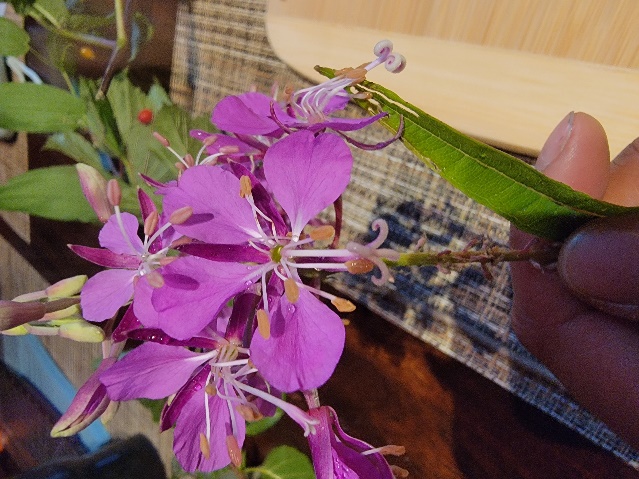 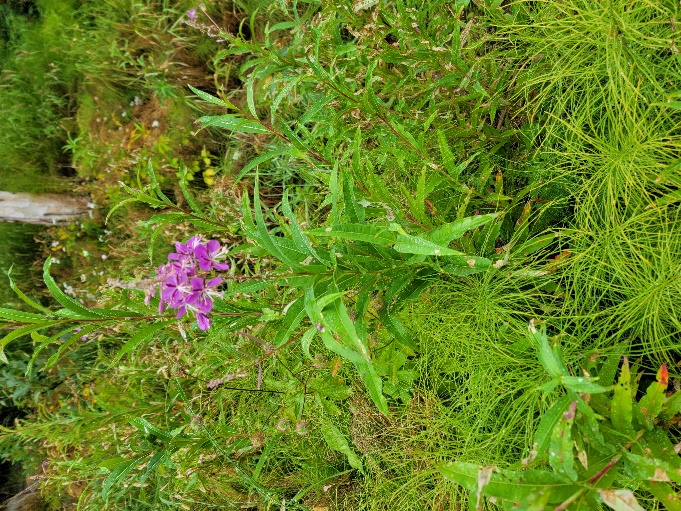 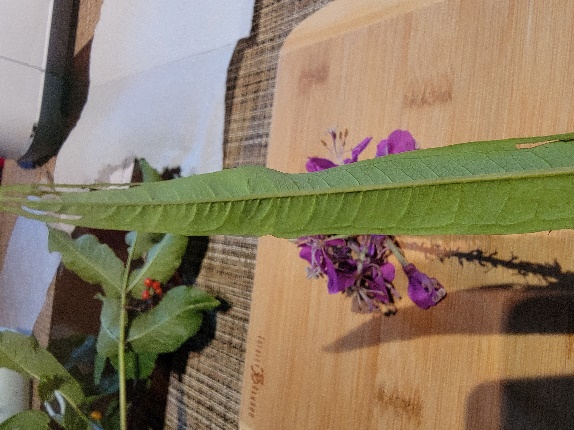 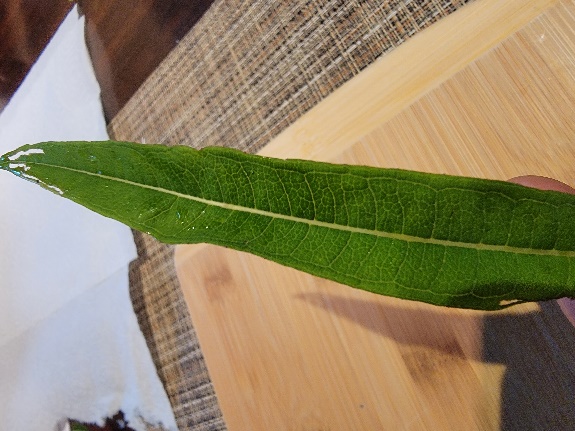 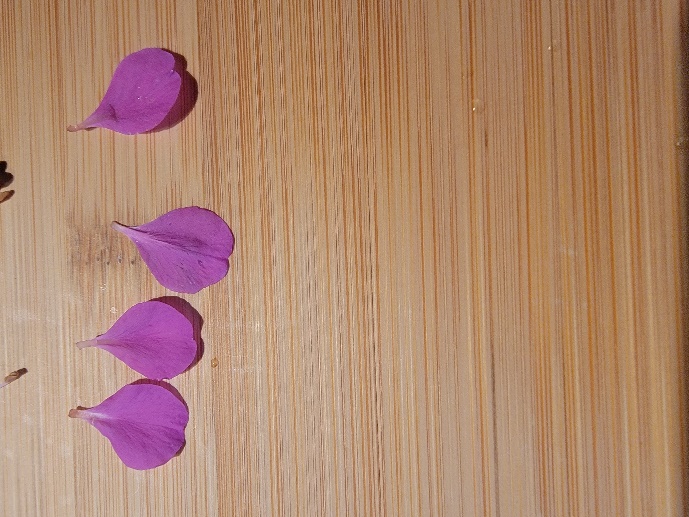 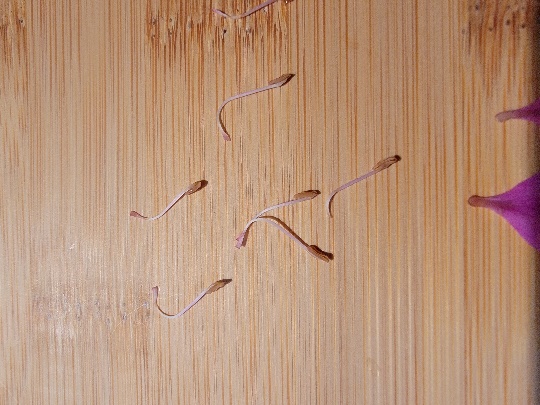 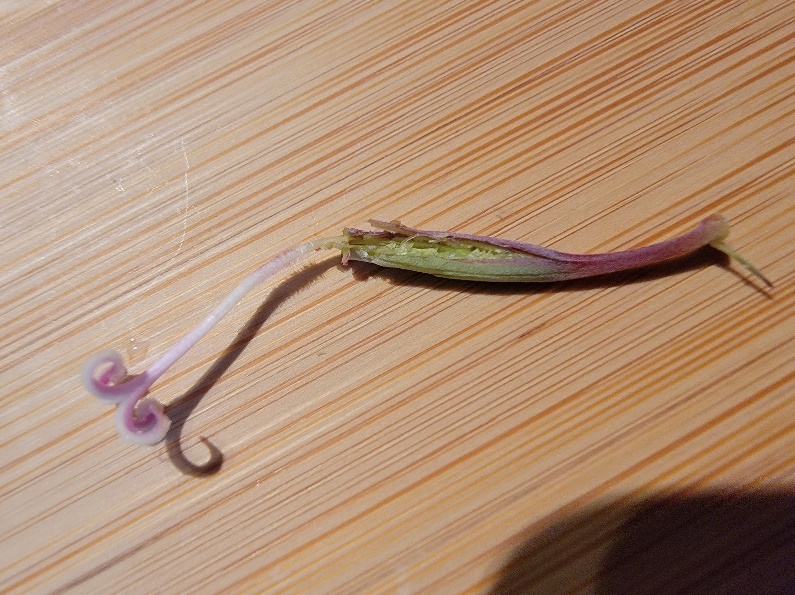 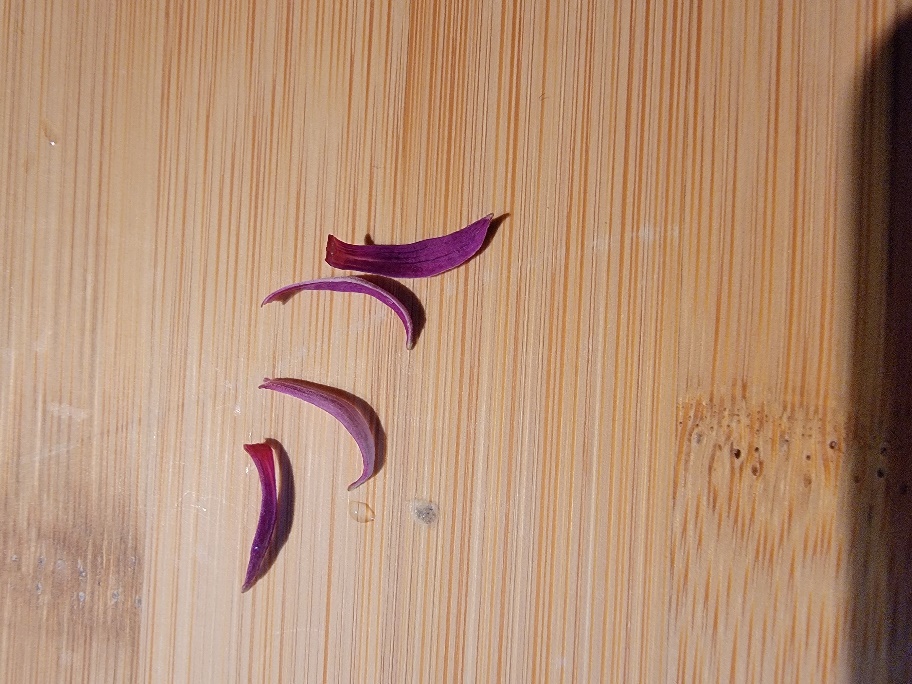 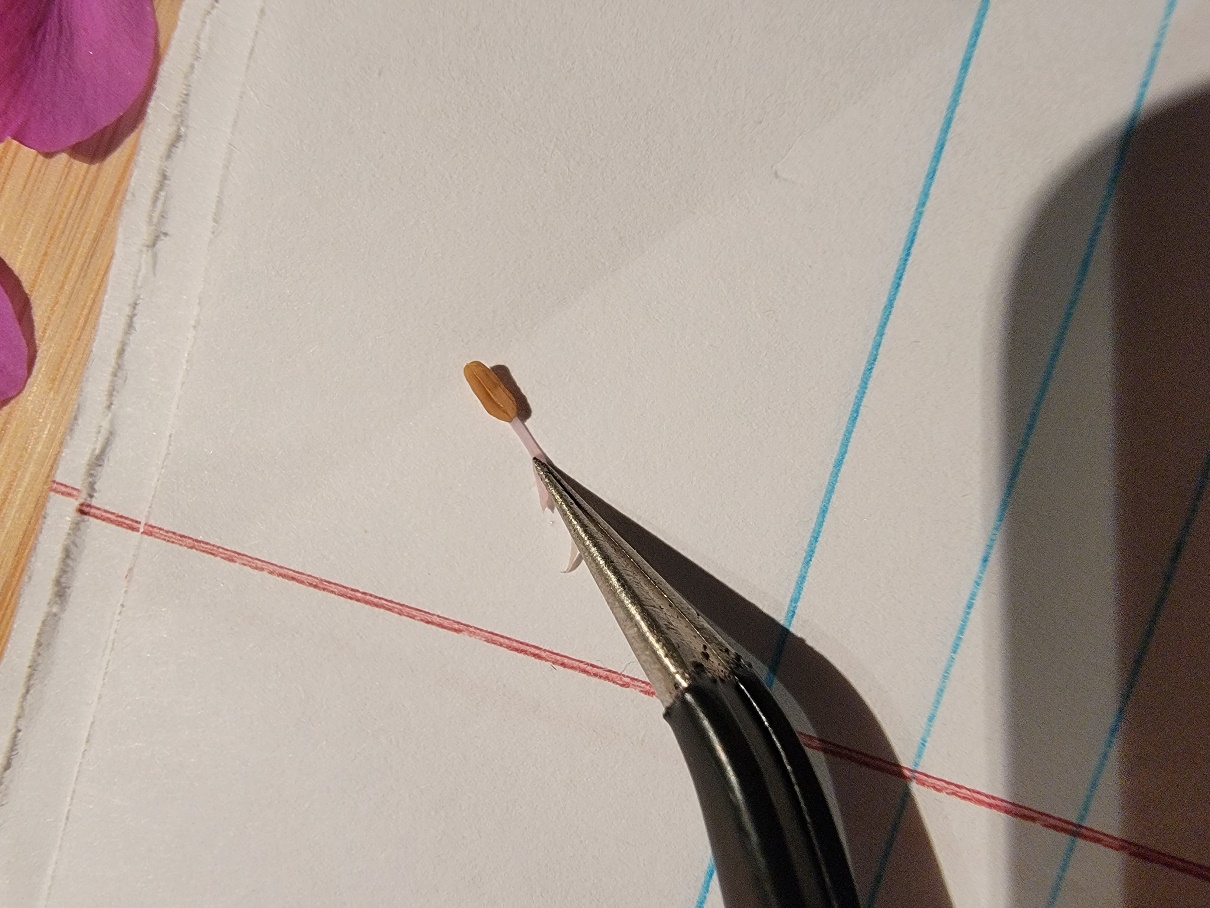 Rose: Prickly Wild RoseFamily: RosaceaeInflorescence: Rosy-pink with yellow central flowers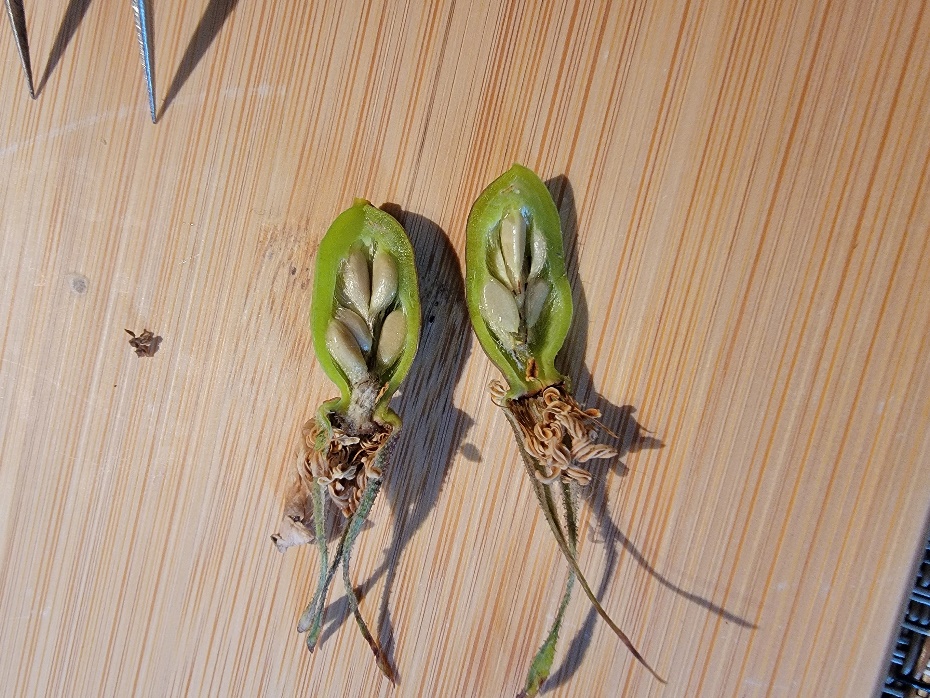 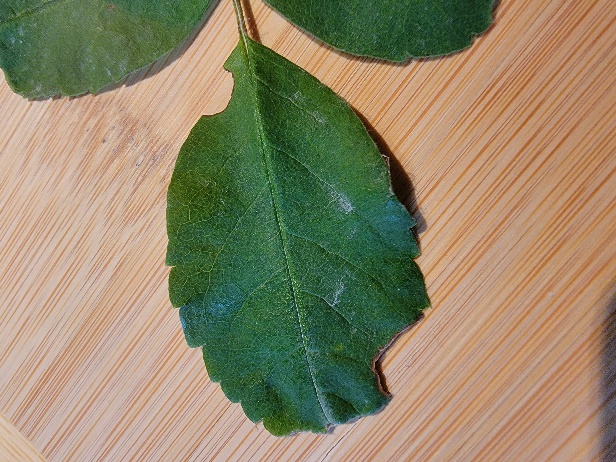 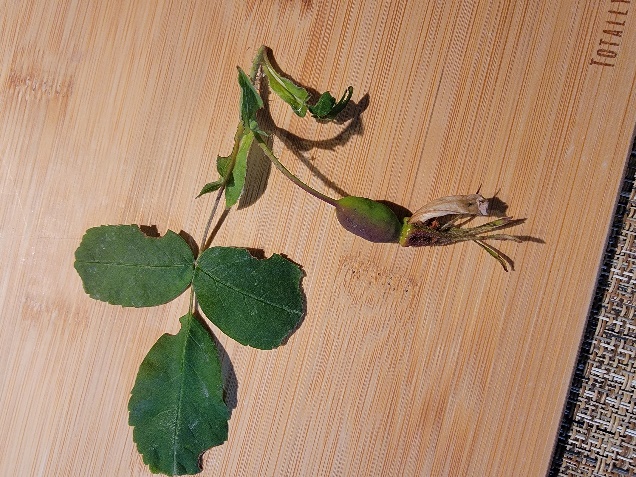 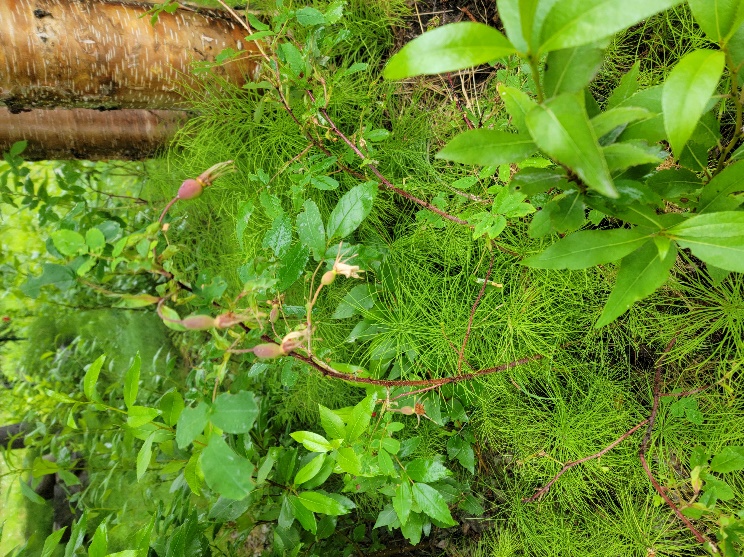 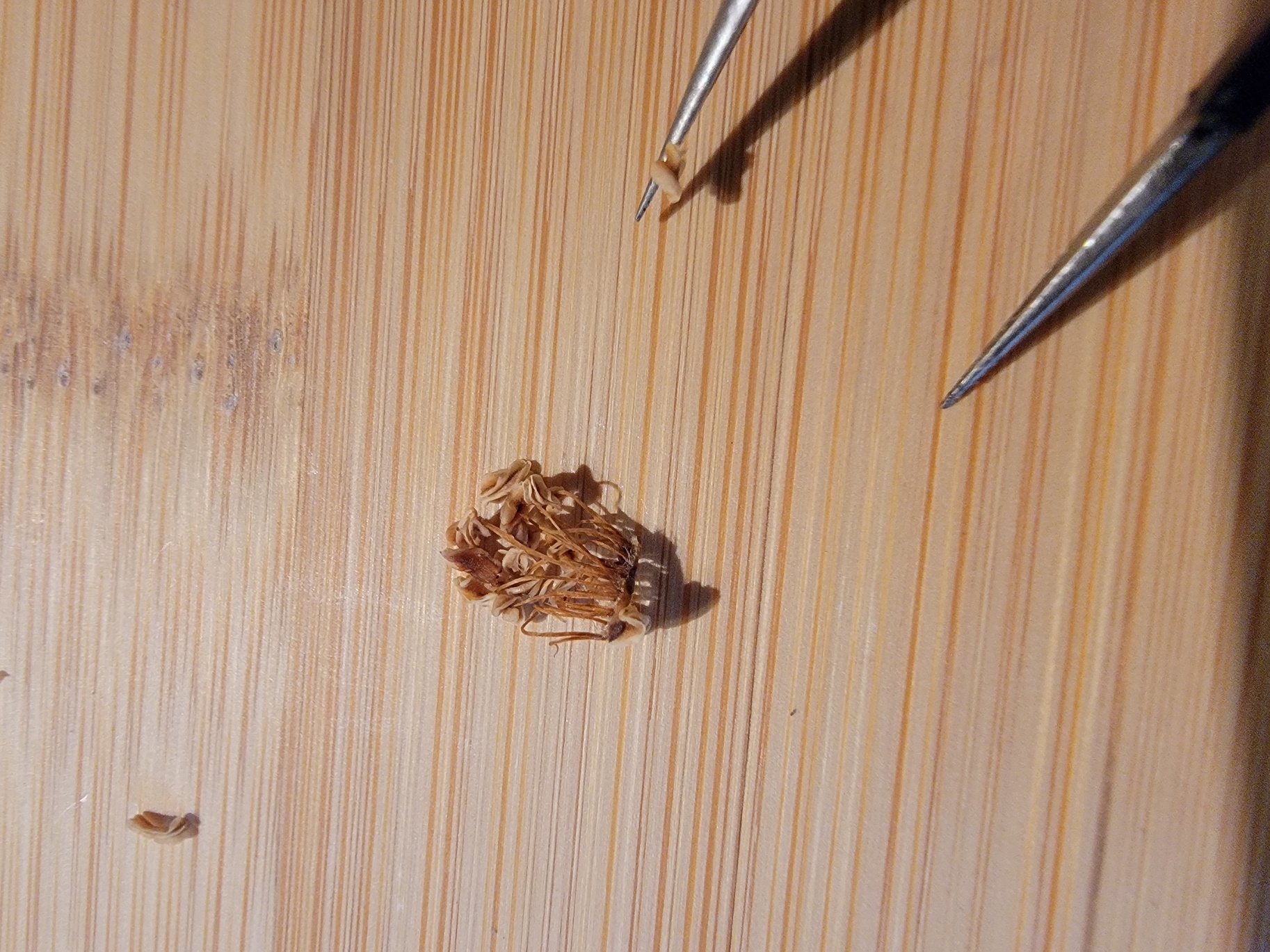 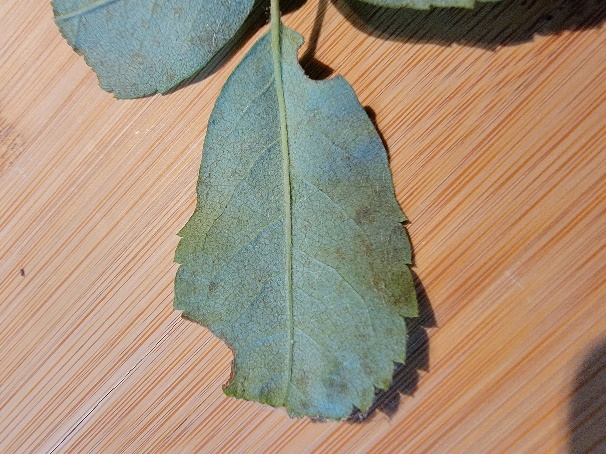 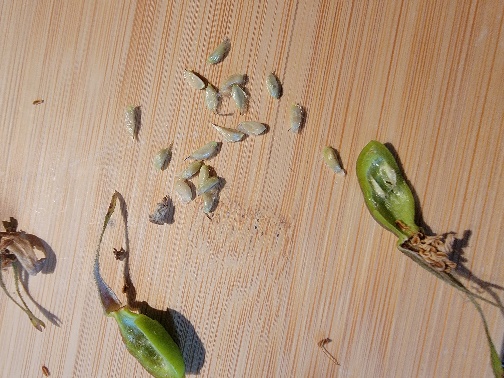 Watermelon Berry: Twisted Stalk, wildberry, reddish, white, or yellow sweet juicy fleshFamily: LiliaceaeInflorescence: alternate, oblong-lanceolate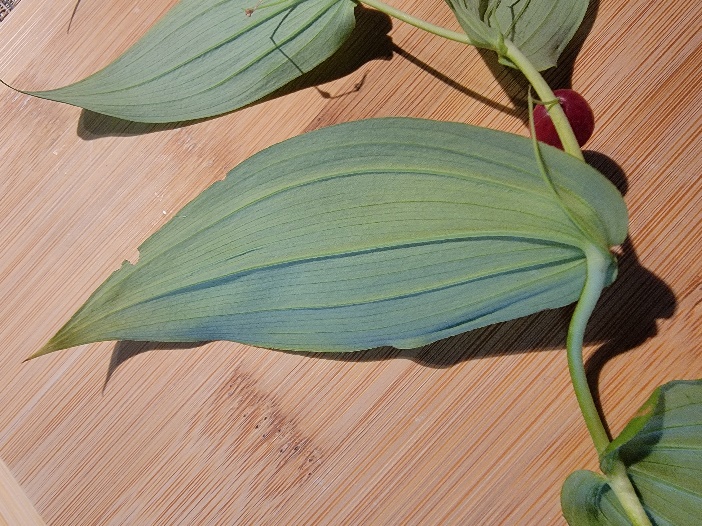 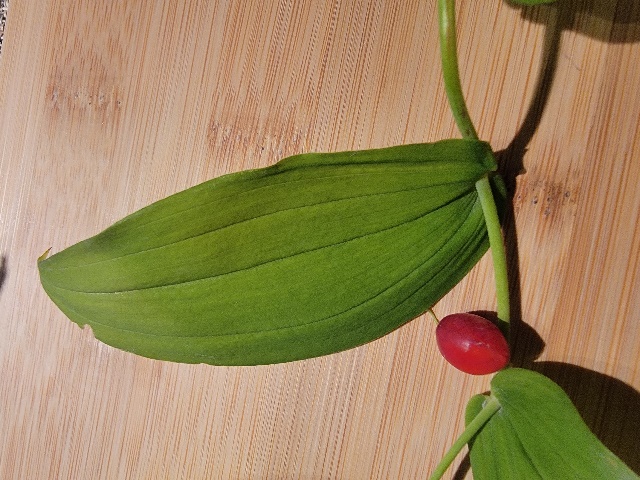 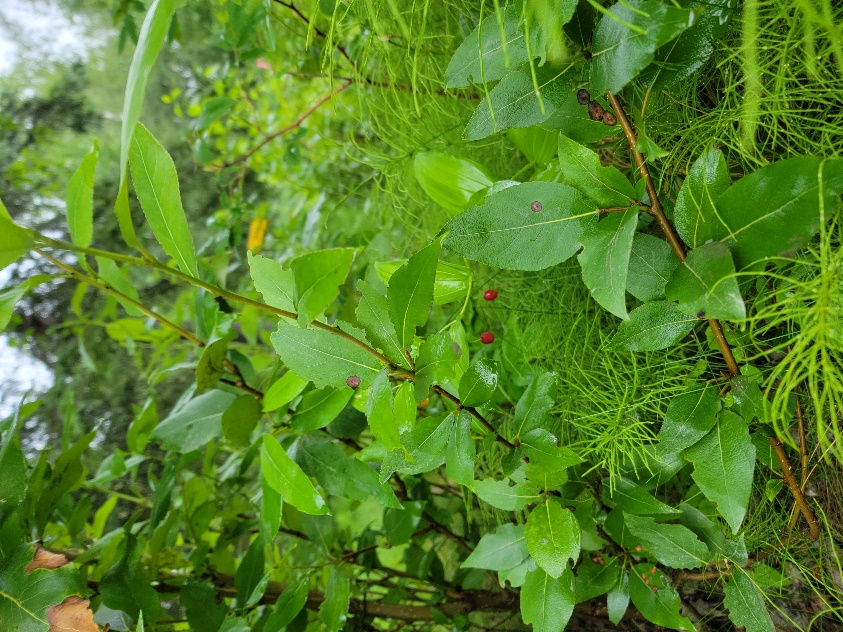 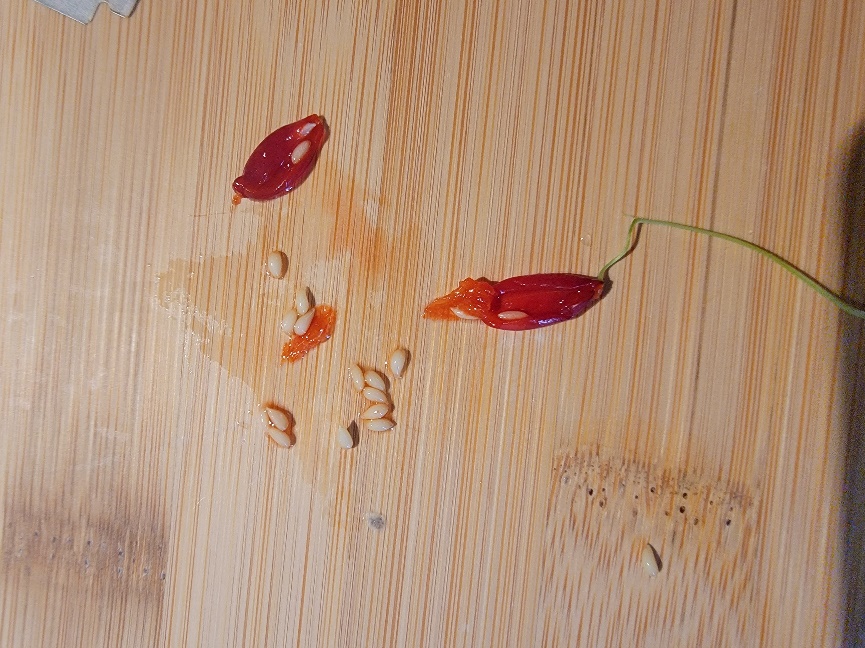 Red Elderberry: Sambucus racemosaFamily: CaprifoliaceaeInflorescence: showy shrub, red berry clusters 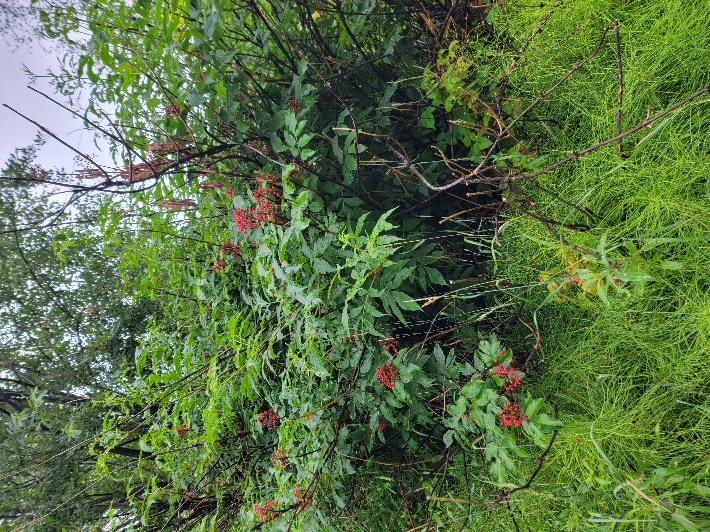 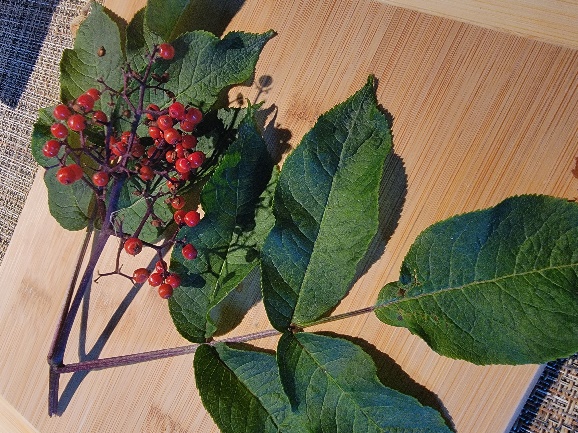 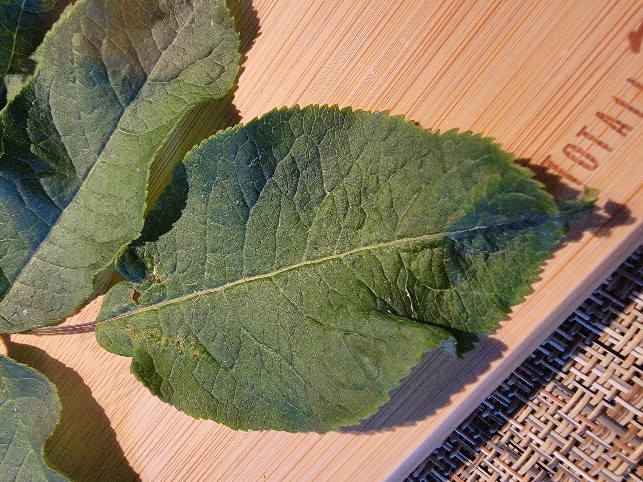 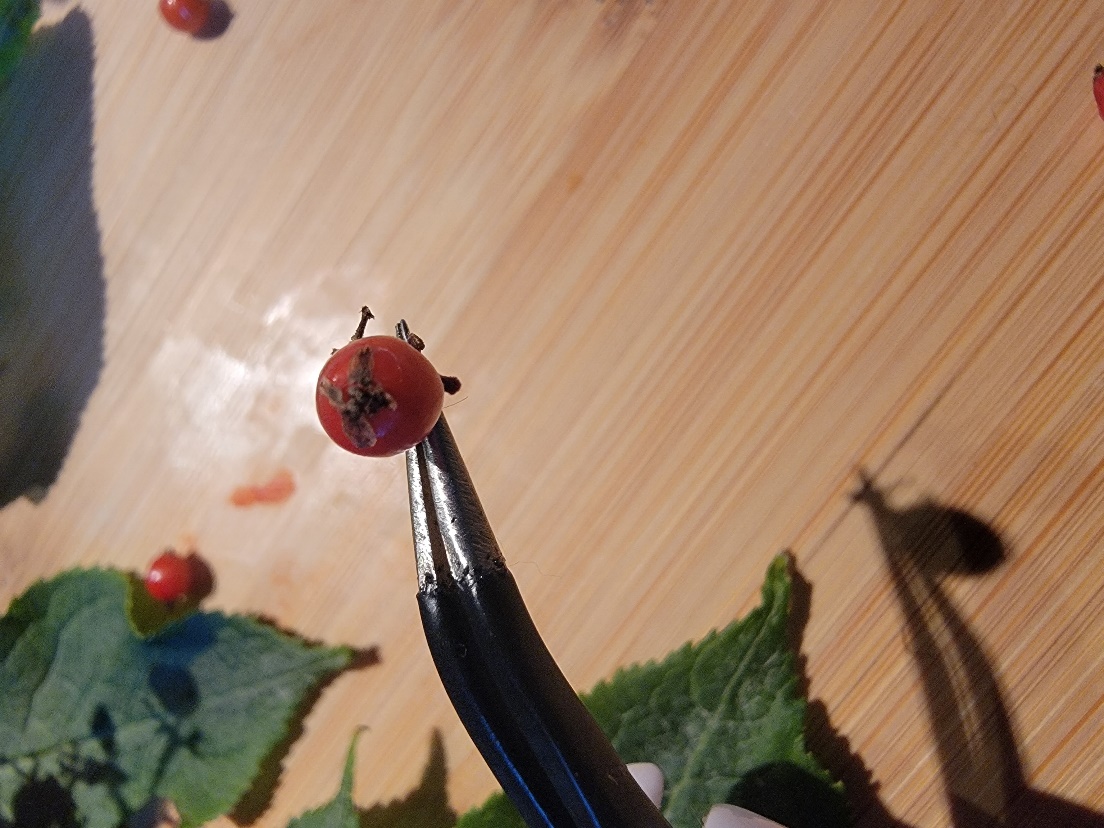 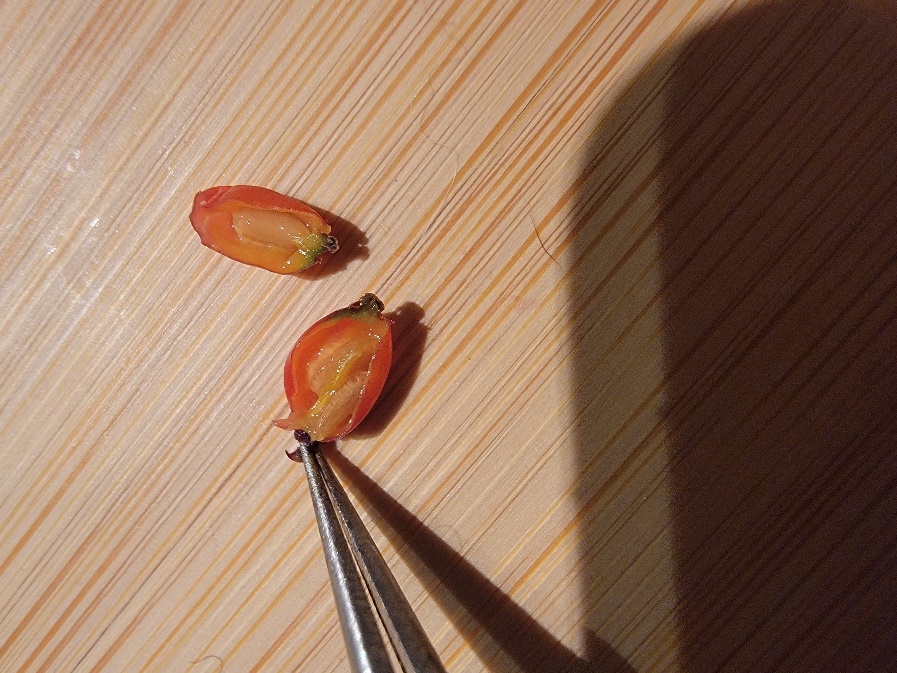 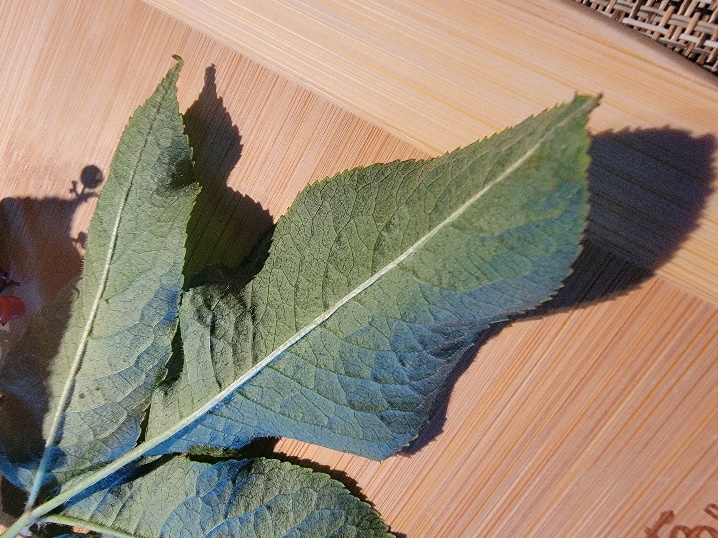 